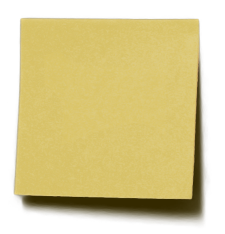 On ne s’exprime pas de la même façon selon la personne à qui on s’adresse, la situation dans laquelle on se trouve, à l’oral ou à l’écrit.Le niveau de langage peut être :familier (langage parlé) : Y’a un cabot qu’est entré dans la baraque et qu’a piqué un saucisson.courant : Un chien est entré dans la maison et a volé un saucisson.soutenu : Un chien s’est introduit dans la demeure et y a dérobé des victuailles.En général, il faut éviter d’écrire en utilisant le langage familier. On peut toutefois l'utiliser dans les dialogues.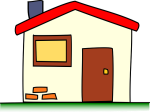 Indique à quel niveau de langage appartiennent les mots suivants : Pote : ....................... copain :.......................... ouvrage : ....................  bagnole : ..........................    Véhicule : ...........................Trouve un synonyme en langage courant pour les mots du langage    soutenu suivant : 	appréhension : .....................       demeure : ............................ se fourvoyer : ..........................    bicyclette : ..........................Trouve un synonyme en langage courant pour les mots du langage familier suivant : Fric : .....................................      bouffer : ...............................chialer : ...........................          gonzesse : ..............................